Person with cancer—oestrogen receptor assay results, code NExported from METEOR(AIHW's Metadata Online Registry)© Australian Institute of Health and Welfare 2024This product, excluding the AIHW logo, Commonwealth Coat of Arms and any material owned by a third party or protected by a trademark, has been released under a Creative Commons BY 4.0 (CC BY 4.0) licence. Excluded material owned by third parties may include, for example, design and layout, images obtained under licence from third parties and signatures. We have made all reasonable efforts to identify and label material owned by third parties.You may distribute, remix and build on this website’s material but must attribute the AIHW as the copyright holder, in line with our attribution policy. The full terms and conditions of this licence are available at https://creativecommons.org/licenses/by/4.0/.Enquiries relating to copyright should be addressed to info@aihw.gov.au.Enquiries or comments on the METEOR metadata or download should be directed to the METEOR team at meteor@aihw.gov.au.Person with cancer—oestrogen receptor assay results, code NIdentifying and definitional attributesIdentifying and definitional attributesMetadata item type:Data ElementShort name:Oestrogen receptor assay statusMETEOR identifier:291324Registration status:Health, Superseded 06/03/2009Definition:The result of oestrogen receptor assay at the time of diagnosis of the primary breast tumour, as represented by a code.Data Element Concept:Person with cancer—oestrogen receptor assay resultValue Domain:Oestrogen receptor assay result code NValue domain attributesValue domain attributesValue domain attributesRepresentational attributesRepresentational attributesRepresentational attributesRepresentation class:CodeCodeData type:NumberNumberFormat:NNMaximum character length:11ValueMeaningPermissible values:1Test done, results positive (oestrogen receptor positive)2Test done, results negative (oestrogen receptor negative)Supplementary values:0Test not done (test not ordered or not performed)8
 Test done but results unknown
 Data element attributes Data element attributes Collection and usage attributesCollection and usage attributesComments:Hormone receptor status is an important prognostic indicator for breast cancer.The Australian Cancer Network Working Party established to develop guidelines for the pathology reporting of breast cancer recommends that hormone receptor assays be performed on all cases of invasive breast carcinoma. The report should includethe percentage of nuclei staining positive and the predominant staining intensity (low, medium, high) anda conclusion as to whether the assay is positive or negative.Source and reference attributesSource and reference attributesOrigin:Royal College of Pathologists of AustralasiaAustralian Cancer NetworkCommission on Cancer American College of SurgeonsReference documents:Royal College of Pathologists of Australasia Manual of Use and Interpretation of Pathology Tests: Third Edition Sydney (2001)Australian Cancer Network Working Party The pathology reporting of breast cancer. A guide for pathologists, surgeons and radiologists Second Edition Sydney (2001)Commission on Cancer, Standards of the Commission on Cancer Registry Operations and Data Standards (ROADS) Volume II (1998)Relational attributesRelational attributesRelated metadata references:Has been superseded by Person with cancer—oestrogen receptor assay result, code N       Health, Standard 06/03/2009
Is re-engineered from  Oestrogen receptor assay status, version 1, DE, NHDD, NHIMG, Superseded 01/03/2005.pdf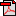  (14.8 KB)       No registration statusImplementation in Data Set Specifications:Cancer (clinical) DSS       Health, Superseded 07/12/2005
Cancer (clinical) DSS       Health, Superseded 06/03/2009